Mukwonago Wrestling Club Code of Conduct Policy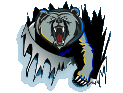 The Mukwonago Wrestling Club membership, board members and coaches are very proud of this organization, its’ wrestlers, and their accomplishments. How we conduct ourselves on and off the mat reflects on the participants, our Club, and the community of Mukwonago. We always want to have the respect and status as one of the best clubs in the state.   Parent PledgeAs a Mukwonago Club parent, I acknowledge that I’m a role model and remember that athletics are experiences for kids that provide them positive traits to guide them through life. I will provide positive behavior, support, and encouragement, especially at “matside.”I will show respect for my child, other wrestlers, coaches, referees and spectatorsI understand what I say and what I do, reflects on directly on my wrestler, the club, and me. As a Mukwonago Club parent, I hereby accept by responsibility of being a positive role model.Parent Disciplinary ActionI realize and understand that if I violate this pledge, I will be subject to disciplinary action.The 1st offense will be handled with a discussion and warning. (by Coach)The 2nd offense could result in up to 2-week suspension from being mat side during your Childs matches. (Determined by Coach & Club President)The 3rd offense could result in the remainder of the year suspension from being mat side during your Childs. (Determined by Board)Wrestlers PledgeAs a Mukwonago Club wrestler, I acknowledge that I represent the Mukwonago Wrestling Club and the community. I understand that wrestling and other athletic activities teach me sportsmanship, self-discipline, and confidence; Traits that will last me a lifetime.I will show respect for all other wrestlers, coaches, referees, and spectators.I will participate by the rules of the sport and exhibit good sportsmanship at all times.I will always strive to perform at my best.As a Mukwonago Club wrestler, I hereby accept by responsibility of being a model of good sportsmanship.Disciplinary ActionI realize and understand that if I violate this Pledge or Policy I will be subject to disciplinary action.The 1st offense will typically be handled with a discussion and warning. (Determined by Coach)The 2nd offense could result in a 1-week suspension from practice/tournaments. (Determined by Coach & President)The 3rd offense could result in expulsion from the club. (Determined by Board) I recognize that this Code of Conduct does not establish a complete set of rules for appropriate behavior, or provide the total spectrum of consequences for violation of these rules.Our expectations are: Work your hardest every day to develop your skills to the fullest.At the end of each match walk off the mat, head held high, proud to be a wrestler, win or lose. Show respect to your teammates, coaches, competitors, officials, and fans.Fighting, harassment, or bullying of any degree will not be tolerated.Swearing/cursing and/or name calling is considered unacceptable behavior.Parents: allow the wrestlers to wrestle and the coaches to coaches, be the parent, love them, hug them and let them be young athletes.This MWC Code of Conduct Policy was acknowledged and agreed to when you registered your wrestler on our website. If you have a concern with this policy, it must be addressed before any issues occur.